§18055.  Participation1.  Availability.  Except as provided in subsection 2 or 4, insurance purchased under section 18051 must be made available to the following persons:A.  Elective and appointive officers and employees of the State eligible for membership in the State Employee and Teacher Retirement Program or the Legislative Retirement Program;  [PL 2007, c. 491, §179 (AMD).]B.  Teachers eligible for membership in the State Employee and Teacher Retirement Program;  [PL 2007, c. 491, §180 (AMD).]C.  Justices of the Supreme Judicial Court and the Superior Court and Judges of the District Court and the Administrative Court; and  [PL 2001, c. 12, §4 (AMD).]D.  Workers' compensation commissioners.  [PL 1985, c. 801, §§5, 7 (NEW).][PL 2007, c. 491, §§179, 180 (AMD).]2.  Exception.  The board may, by rule, provide standards for inclusion or exclusion of employees on the basis of nature and type of employment or conditions.  No employee or group of employees may be excluded solely on the basis of the hazardous nature of employment.[PL 1985, c. 801, §§5, 7 (NEW).]3.  Employment with 2 employers.  Except as provided in section 18056, subsection 3, paragraph D and section 18656, subsection 3, paragraph D, a participant to whom coverage is available under subsection 1 or section 18655, subsection 1 may participate through employment with 2 or more employers.[PL 2003, c. 485, §2 (NEW).]4.  Retirees who return to service.  A retiree who is insured pursuant to section 18061, subsection 2 or 18661, subsection 2 and who returns to employment in a position in which the person would be eligible for coverage under subsection 1 is eligible for coverage under subsection 1 only if that person pays the cost of the coverage.  This limitation applies regardless of whether similarly employed persons who are not retirees would be required to pay the cost.  The board shall establish a method by which such persons may pay the costs of insurance coverage elected under this subsection, which may include basic and supplemental insurance.[PL 2003, c. 485, §2 (NEW).]SECTION HISTORYPL 1985, c. 801, §§5,7 (NEW). PL 1987, c. 42 (AMD). RR 1999, c. 2, §4 (COR). RR 1999, c. 2, §5 (AFF). PL 2001, c. 12, §4 (AMD). PL 2003, c. 485, §§1,2 (AMD). PL 2007, c. 491, §§179, 180 (AMD). The State of Maine claims a copyright in its codified statutes. If you intend to republish this material, we require that you include the following disclaimer in your publication:All copyrights and other rights to statutory text are reserved by the State of Maine. The text included in this publication reflects changes made through the First Regular Session and the First Special Session of the131st Maine Legislature and is current through November 1, 2023
                    . The text is subject to change without notice. It is a version that has not been officially certified by the Secretary of State. Refer to the Maine Revised Statutes Annotated and supplements for certified text.
                The Office of the Revisor of Statutes also requests that you send us one copy of any statutory publication you may produce. Our goal is not to restrict publishing activity, but to keep track of who is publishing what, to identify any needless duplication and to preserve the State's copyright rights.PLEASE NOTE: The Revisor's Office cannot perform research for or provide legal advice or interpretation of Maine law to the public. If you need legal assistance, please contact a qualified attorney.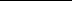 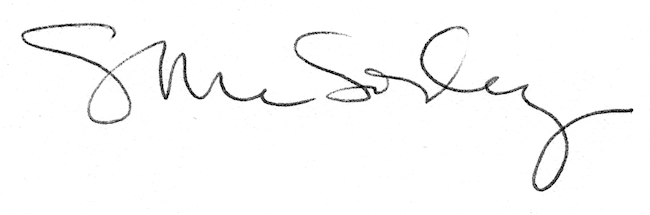 